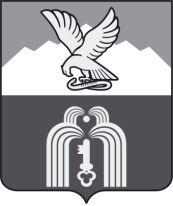 Российская ФедерацияР Е Ш Е Н И ЕДумы города ПятигорскаСтавропольского краяО внесении изменений в Положение о муниципальном учреждении «Управление общественной безопасности администрации города Пятигорска»В соответствии с Федеральным «Об общих принципах организации местного самоуправления в Российской Федерации», Гражданским кодексом Российской Федерации, Уставом муниципального образования города-курорта Пятигорска, Дума города ПятигорскаРЕШИЛА:1. Внести в Положение о муниципальном учреждении «Управление общественной безопасности администрации города Пятигорска», утвержденное решением Думы города Пятигорска от 24 апреля 2019 года №26-34 ГД, следующие изменения:1) в пункте 8:подпункт 18 изложить в следующей редакции:«18) участвует в совместных учениях и тренировках формирований по ликвидации чрезвычайных ситуаций, в том числе антитеррористической направленности;»;абзац четвертый подпункта 30 признать утратившим силу;дополнить подпунктами 37 и 38 следующего содержания:«37) выдает разрешения на выполнение авиационных работ, парашютных прыжков, демонстрационных полетов воздушных судов, полетов беспилотных летательных аппаратов, подъемов привязных аэростатов над территорией муниципального образования города-курорта Пятигорска, посадки (взлета) на расположенные в границах муниципального образования города-курорта Пятигорска площадки, сведения о которых не опубликованы в документах аэронавигационной информации;38) составляет протоколы об административных правонарушениях в соответствии с возложенными полномочиями»;2) пункт 10 изложить в следующей редакции:«10. Управление возглавляет заместитель главы администрации города Пятигорска – начальник муниципального учреждения «Управление общественной безопасности администрации города Пятигорска» (далее – начальник Управления), назначаемый на должность и освобождаемый от должности Главой города Пятигорска. Начальник Управления  руководит Управлением на основе принципа единоначалия, несет персональную ответственность за выполнение возложенных на Управление задач и подотчетен Главе города Пятигорска.»;3) пункт 11 Положения изложить в следующей редакции:«11. Начальник Управления:1) действует от имени Управления без доверенности;2) издает в пределах своих полномочий распоряжения и приказы;3) утверждает структуру и штатное расписание Управления по согласованию с Главой города Пятигорска;4) распределяет должностные обязанности между работниками Управления;5) утверждает положения о структурных подразделениях Управления и должностные инструкции работников Управления;6) назначает на должность и освобождает от должности работников Управления;7) выдает доверенности от имени Управления;8) распоряжается в установленном законом порядке выделенными Управлению финансовыми и материальными средствами, является распорядителем бюджетных ассигнований в пределах утвержденной сметы;9) обеспечивает соблюдение финансовой дисциплины, сохранность финансовых средств и материальных ценностей в Управлении;10) осуществляет иные полномочия в соответствии с законодательством Российской Федерации, законодательством Ставропольского края и муниципальными правовыми актами города-курорта Пятигорска.»;4) дополнить пунктами 111 , 112, 11 3  следующего содержания:«111 . В  случае временного отсутствия начальника Управления его обязанности исполняет один из заместителей главы администрации города Пятигорска, назначаемый соответствующим распоряжением Главой города Пятигорска или лицом, исполняющим его полномочия.;112. Распоряжения начальника Управления, принятые в пределах его компетенции, являются обязательными к исполнению для всех работников Управления.;113. Работники Управления замещают должности муниципальной службы города Пятигорска, за исключением лиц, не замещающих должности муниципальной службы города Пятигорска и исполняющих обязанности по техническому обеспечению деятельности органов местного самоуправления города-курорта Пятигорска.».2. Администрации города Пятигорска обеспечить государственную регистрацию внесенных изменений в установленном законом порядке.3. Контроль за исполнением настоящего решения возложить на администрацию города Пятигорска.4. Настоящее решение вступает в силу со дня его подписания.Председатель Думы города Пятигорска                                                            Л.В. Похилько24 сентября 2020 г.№ 59-59 ГД